                                                                                                                                                                       UTHM.PPUK/K-02/2024 (PIND.4)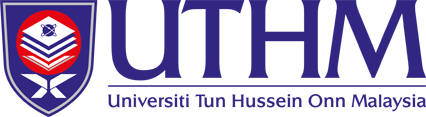 BORANG TUNTUTAN ELAUN PELAJARKURSUS KOKURIKULUM BERKREDIT (KKB)PUSAT PENGAJIAN UMUM DAN KOKURIKULUM BAHAGIAN KEWANGAN 🕿 07-4537484SENARAI SEMAK TUNTUTAN :-1/2                                          BORANG PENGESAHAN ELAUN PELAJAR             BORANG PENGESAHAN ELAUN PELAJARKERTAS KERJA : TERASNAMA PROGRAMTARIKHTEMPATKURSUS KOKURIKULUMKOD KURSUS / SEKSYEN DENGAN KERJASAMATuntutan Elaun Pelajar hendaklah dibuat selewat-lewatnya 10 hari selepas program luar dijalankan. Pelajar perlu mengemaskini maklumat Nama dan Nombor Akaun terkini dalam Sistem Maklumat Akaun Pelajar (SMAP Online) di Bahagian Sponsorship and Bank info sebelum membuat tuntutan dan mengemukakan satu (1) salinan Penyata Akaun yang aktif sahaja.Pelajar membuat tuntutan maksimum adalah sebanyak RM 10.00  sahaja.Sila Lengkapkan Borang Pengesahan Elaun Pelajar seperti di Lampiran 1.i) Namaii) No. Matrikiii)Jumlah iv) No Akaun Bankv)Nama Bankvi)Tandatangan PelajarSila sertakan satu (1) salinan Senarai Kehadiran Peserta Program.Sila sertakan satu (1) salinan kertas kerja Program *Kajian Lapangan/ *Latihan Intensif/ *Sustainable Engagement Programme (SEP) yang telah diluluskan.*Potong mana yang tidak berkaitan.Sila sertakan satu (1) Salinan Surat Kelulusan Pertukaran Tarikh/Lokasi yang telah diluluskan (Jika Berkaitan).Sila kemukakan salinan Laporan Program Luar *Kajian Lapangan / *Latihan Intensif / *SEP.Pelajar tidak dibenarkan membuat tuntutan jika program menerima tajaan / sumbangan luar sepenuhnya.Sila Hantar borang dan dokumen ASAL tuntutan ke Bahagian Kewangan PPUK.      Bil      NamaNo Matrik   Jumlah         (RM)No. Akaun BankNama Bank T/Tangan     Penerima123456789101112131415161718Jumlah KeseluruhanJumlah KeseluruhanDisahkan Oleh :Diluluskan  Oleh :--------------------------------------------------------------------------------------------------------------------------Ketua Jabatan (Kokurikulum)Dekan / Timbalan Dekan (Kokurikulum)      Bil      NamaNo Matrik   Jumlah         (RM)No. Akaun BankNama Bank T/Tangan     Penerima192021222324252627282930313233343536Jumlah KeseluruhanJumlah KeseluruhanDisahkan Oleh :Diluluskan  Oleh :--------------------------------------------------------------------------------------------------------------------------Ketua Jabatan (Kokurikulum)Dekan / Timbalan Dekan (Kokurikulum)